ЗВІТ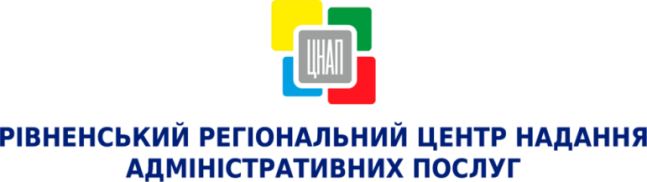 ПРО РОБОТУ УПРАВЛІННЯ ЗАБЕЗПЕЧЕННЯ НАДАННЯ АДМІНІСТРАТИВНИХ ПОСЛУГ                         РІВНЕНСЬКОЇ МІСЬКОЇ РАДИ ЗА СЕРПЕНЬ 2017 РОКУ Назва секторуНазва секторуЗагальна кількість суб’єктів звернень до Рівненського регіонального ЦНАПКількість наданих адміністративних послугКількість відмов у наданні адміністративних послугНадані консультаціїНадходження до бюджету, грн.АВОформлення та видача паспорта громадянина України та паспорта громадянина України для виїзду за кордон3293756-3059660114,10АВРеєстрація, зняття з реєстрації місця проживання на території м. Рівне 94349434-283047390,02СВиконавчі органи Рівненської міської ради та інші суб’єкти надання адміністративних послуг20341726248111695323,33СУправління Державного земельного кадастру49034614414361528,84DДержавна реєстрація і юридичних осіб та фізичних осіб-підприємців11111110132357666,14ЕДержавна реєстрація речових прав на нерухоме майно та їх обтяжень11161020366997598,80Всього  Всього  174781439239681401019621,23